Publicado en Zaragoza el 10/03/2022 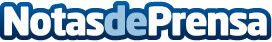 Aldelís ficha como embajadora a Aina Cid, diploma olímpico en remoLa deportista de remo Aina Cid Centelles, diploma olímpico en la prueba de dos sin timonel en los Juegos Olímpicos de Tokio, será la nueva embajadora de la marca Aldelís hasta 2024Datos de contacto:MARTA SERRANODepartamento de comunicación Aldelís630585870Nota de prensa publicada en: https://www.notasdeprensa.es/aldelis-ficha-como-embajadora-a-aina-cid Categorias: Nacional Gastronomía Marketing Nautica Restauración Consumo http://www.notasdeprensa.es